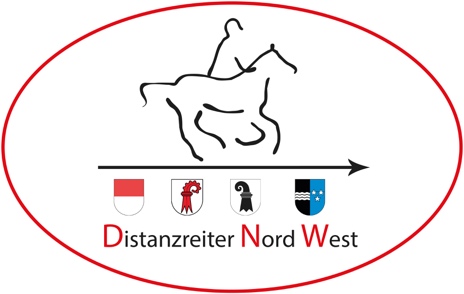 	Distanzreiter Nord West	Natalie Joerin	Erlenhof 8 	4441 Thürnen	natalie@distanzreiter-nordwest.ch	www.distanzreiter-nordwest.chTrainingsritt SchafmattAm 07. Mai 2022 in RothenfluhWir starten einen neuen Versuch mit saniertem Parkplatz vor der Halle Rothenfluh und hoffentlich ohne Schnee!!Die Strecke Richtung Wegenstetten/ Wittnau ist ca 30 Km lang und bietet die üblichen Höhenmeter und schöne Aussichten. Gerne begrüssen wir auch Einsteiger und alle die etwas „Endurance“-Luft schnuppern wollen. Während des Ausrittes werden wir genügend Zeit haben, um Fragen zu beantworten und sich auch sonst auszutauschen! Datum: 	Samstag, 07. Mai 2022Zeit: 		Start um 09.30 UhrTreffpunkt:	Reithalle Rothenfluh Kosten: 	Kostenlos für Mitglieder, CHF 10.-- für Nichtmitglieder Anmeldung bitte bis 02. Mai 2022 mit folgenden Angaben an:natalie@distanzreiter-nordwest.ch (Bitte nur via Mail!)Vorname, Name:  Name Pferd/ Geschlecht: Telefonnummer und E-Mail-Adresse: DNW-Mitglied JA oder NEIN: Versicherung ist Sache der Teilnehmer.